ПРИЛОЖЕНИЕ № 2к постановлению администрациимуниципального образованиягород Краснодарот 13.06.2018 № 2435«ПРИЛОЖЕНИЕ № 756к постановлению администрациимуниципального образованиягород Краснодарот 16.04.2014 № 2389СХЕМА границ прилегающей и (или) дополнительной территории на карте-плане территории с топографической основой М 1:500 здания автостанции «Краснодар-2» по ул. им. Гаврилова П.М.,1 в Центральном внутригородском округе города Краснодара  »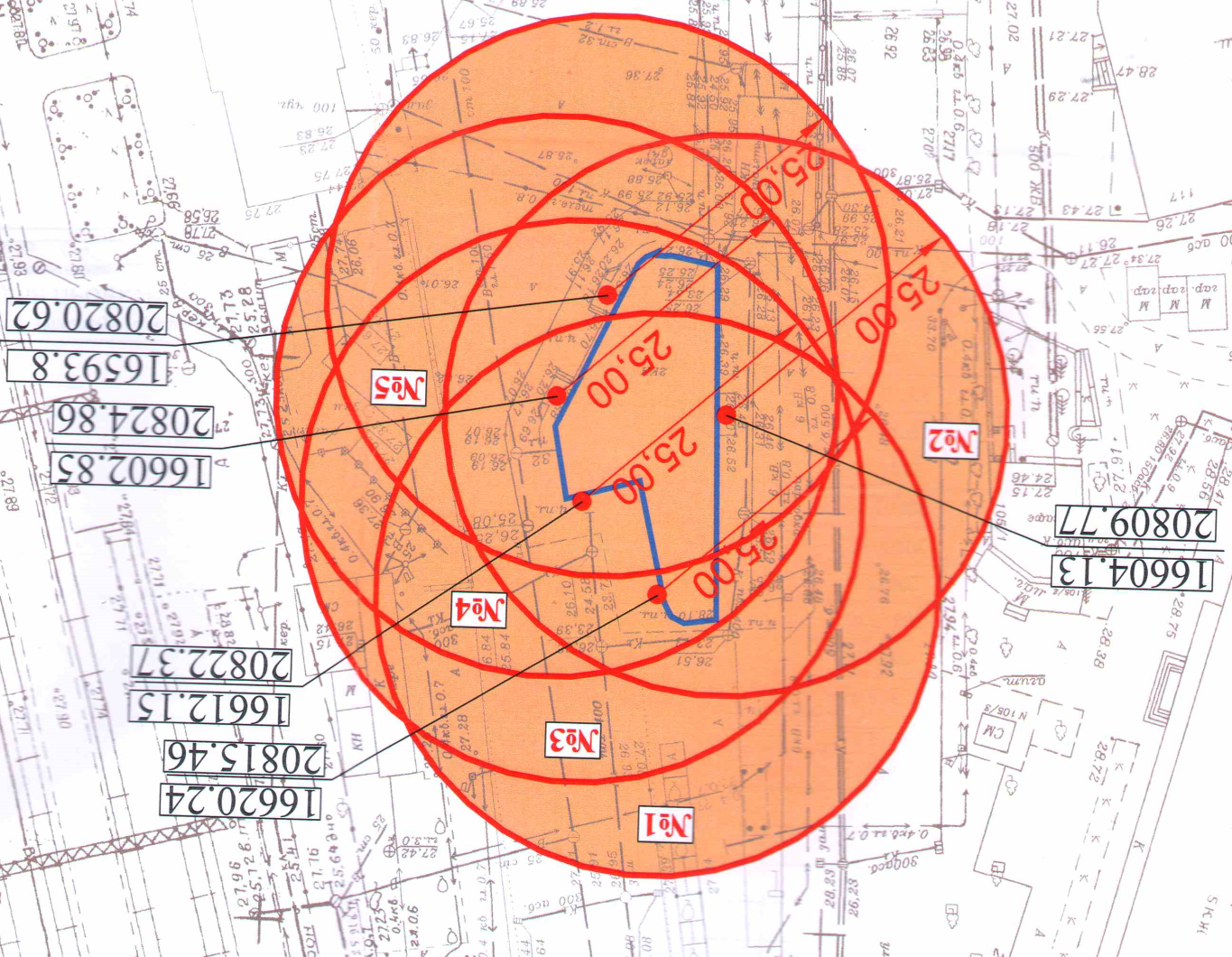 Директор департамента архитектуры и градостроительства администрации муниципального образования город Краснодар 					             М.Л.Фролов